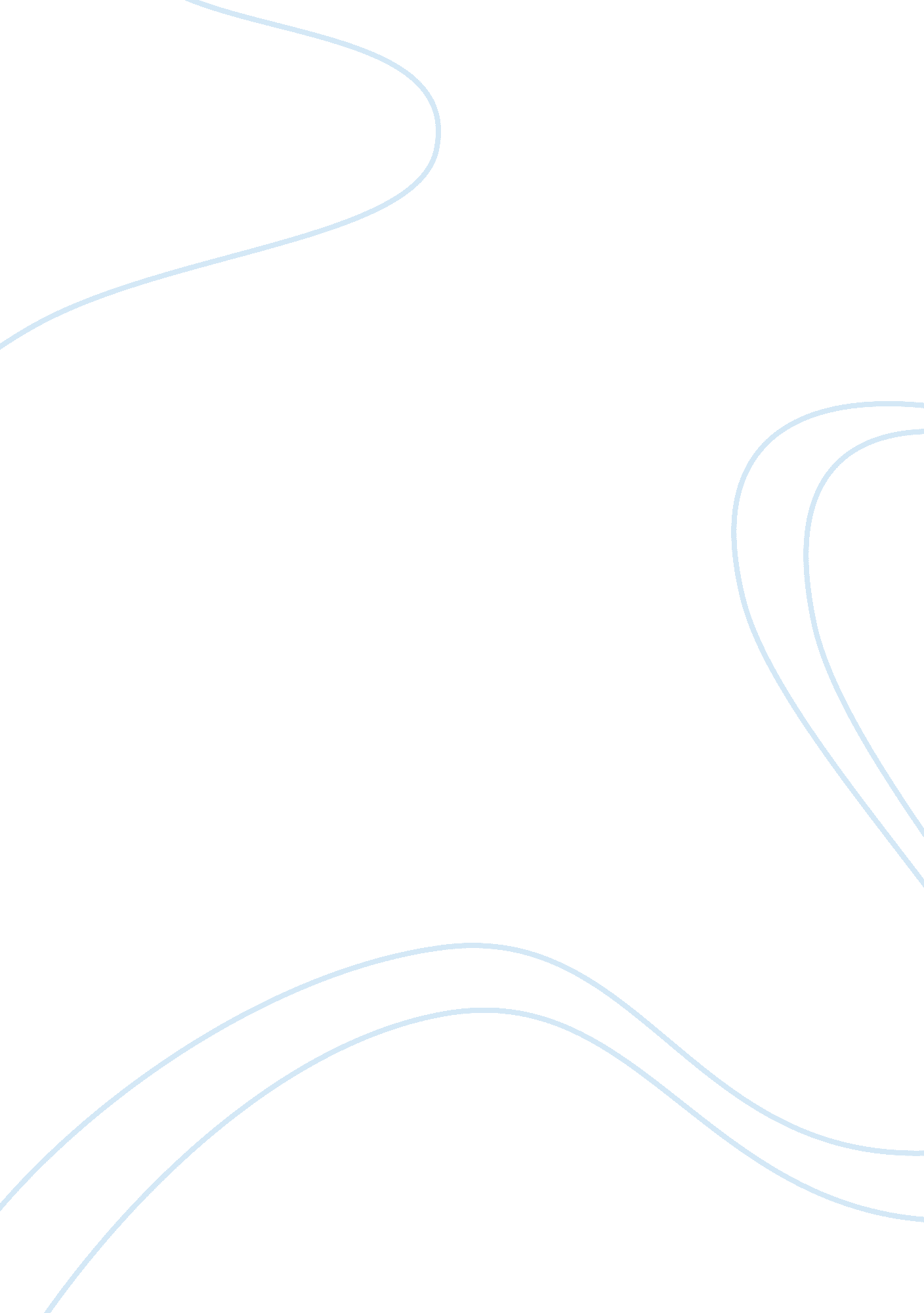 Francis bacon of love text assignmentHistory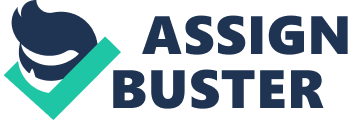 For as to the stage, love is ever matter of comedies, and now and then of tragedies; but in life it doth much mischief; sometimes like a siren, sometimes like a fury. You may observe, that amongst all the great and worthy persons (whereof the memory remainder, either ancient or recent) there is not one, that hath been transported to the mad degree of love: which shows that great spirits, and great business, do keep out this weak passion. You must except, nevertheless, Marcus Antonyms, the half partner of the empire of Rome, and Pappas Claudia, the deceiver and lawgiver; whereof the former was indeed a voluptuous man, and inordinate; but the latter was an austere and wise man: and therefore it seems (though rarely) that love can find entrance, not only into an open heart, but also into a heart well fortified, if watch be not well kept. It is a poor saying Of Epicures, Sati magnum alter alters theaters sums; as if man, made for the contemplation of heaven, and all noble objects, should do nothing but kneel before a little idol, and make himself a subject, though not of the mouth (as beasts are), yet of the eye; which was even him for higher purposes. It is a strange thing to note the excess of this passion, and how it braves the nature, and value of things, by this; that the speaking in a perpetual hyperbole, is comely in nothing but in love. Neither is it merely in the phrase; for whereas it hath been well said, that the arch- flatterer, with whom all the petty flatterers have intelligence, is a man’s self; certainly the lover is more. For there was never proud man thought so absurdly well of himself, as the lover doth of the person loved; and therefore t was well said, That it is impossible to love, and to be wise. Neither doth this weakness appear to others only, and not to the party loved; but to the loved most of all, except the love be reciprocal. For it is a true rule, that love is ever rewarded, either with the reciprocal, or with an inward and secret contempt. By how much the more, men ought to beware of this passion, which losses not only other things, but itself As for the other losses, the poet’s relation doth well figure them: that he that preferred Helena, quitted the gifts of Junk and Palls. For whosoever esteem too much of amorous affection, quitted both riches and wisdom. This passion hath his floods, in very times of weakness; which are great prosperity, and great adversity; though this latter hath been less observed: both which times kindle love, and make it more fervent, and therefore show it to be the child of folly. They do best, who if they cannot but admit love, yet make it keep quarters; and sever it wholly from their serious affairs, and actions, of life; for if it check once with business, it trouble men’s fortunes, and make men, that they can no ways e true to their own ends. I know not how, but martial men are given to love: I think, it is but as they are given to wine; for perils commonly ask to be paid in pleasures. There is in man’s nature, a secret inclination and motion, towards love of others, which if it be not spent upon some one or a few, doth naturally spread itself towards many, and make men become humane and charitable; as it is seen sometime in friars. Nuptial love make mankind; friendly love perfect it; but wanton love corrupted, and embassies it. 